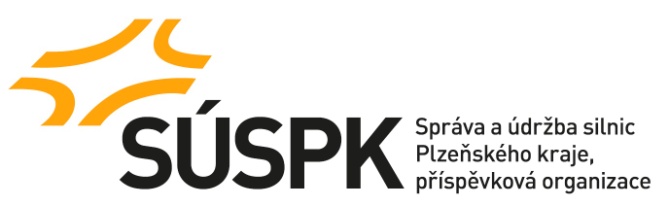 Smlouva o dílo – stavební práce „III/195 Průtah Nový Kramolín – oprava“(dále jen „smlouva“)uzavřená dle § 2586 a násl. z. č. 89/2012 Sb., občanského zákoníku, platném znění(dále jen „občanský zákoník“ nebo „o.z.“) číslo smlouvy objednatele:	     číslo smlouvy zhotovitele:	     Smlouva je uzavřena na základě výsledku zjednodušeného podlimitního řízení veřejné zakázky evidované na profilu zadavatele pod systémovým číslem: P20V00000520 (dále jen „zadávací řízení“).SMLUVNÍ STRANYObjednatel:Správa a údržba silnic Plzeňského kraje, p.o.zapsaná v obchodním rejstříku pod sp. zn.: Pr 737 vedenou u Krajského soudu v Plznisídlo:		Koterovská 462/162, 326 00 Plzeňstatutární orgán:	Ing. Miroslav Doležal, generální ředitelIČO: 72053119	DIČ: CZ72053119e-mail:		posta@suspk.eudatová schránka:	qbep485telefon:		+420 377 172 101kontaktní osoba ve věcech technických: PhDr. Monika Klimentová, LL.M., MBA, tel.: +420 778 702 844, e-mail: monika.klimentova@suspk.eu  (dále jen „kontaktní osoba objednatele“)(dále jen jako „objednatel“)	Zhotovitel:název zhotovitelezapsaná v obchodním rejstříku pod sp. zn.:       vedenou u      sídlo:		     zastoupen/á:	     IČO:	     	DIČ:       e-mail:		     telefon:		     datová schránka:	     kontaktní osoba ve věcech technických:      , tel.      , e-mail:      korespondenční adresa, je-li odlišná od sídla:      (dále jen jako „zhotovitel“)PŘEDMĚT DÍLA Zhotovitel se zavazuje provést pro objednatele dílo spočívající v provedení stavebních prací, dodávek a služeb, tj. zejm.:zhotovení stavby „III/195 Průtah – Nový Kramolín – oprava“ dle podkladů pro provedení díla dle čl. II. odst. 2.2. této smlouvy zpracování dokumentace dle čl. II. odst. 2.3 této smlouvy(dále jen „dílo“)Dílo bude provedeno podle a v souladu sprojektovou dokumentací zpracovanou společností Projekční kancelář Ing. Jaroslav Rojt, IČO: 12285447, se sídlem Vodní 27, 344 01 Domažlice, zpracovanou v 6/2020 (dále jen „PDPS“, „projektová dokumentace“ nebo „projekt stavby“), která byla poskytnuta zhotoviteli v rámci zadávacích podmínek na výběr zhotovitele díla;soupisem stavebních prací, dodávek a služeb s výkazem výměr (položkový rozpočet stavby), který je součástí této smlouvy;(všechny uvedené doklady dále jen jako „podklady pro provedení díla“).Předmětem díla je rovněž zpracování a předání následující dokumentace objednateli:Geodetické zaměření skutečného stavu, provedené v souřadném systému S-JTSK, výškovém systému Bpv. 3. třídě přesnosti a ověřené oprávněným zeměměřičským inženýrem. Kresba (tzn. výkres) bude vyhotovena v digitální formě a se seznamy souřadnic a výšek v ASCII tvaru a předána na CD nosiči a to v počtu 2 CD ve formátu DGN. Vyhotovení dokumentace skutečného provedení stavby dle příl. 7 vyhl. č. 499/2006 Sb., o dokumentaci staveb, se zakreslením veškerých změn dle skutečného stavu ve 4 vyhotoveních.Zhotovením díla se rozumí provedení všech stavebních a montážních prací a konstrukcí, včetně dodávek potřebných materiálů a zařízení nezbytných pro řádné dokončení díla, dále provedení všech činností souvisejících s dodávkou stavebních prací a konstrukcí, jejichž provedení je pro řádné dokončení díla nezbytné, zejména:zajištění nezbytných opatření nutných pro neporušení veškerých inženýrských sítí během výstavby (včetně jejich řádného vytyčení), odpovědnost za jejich neporušení během stavby a zpětné písemné předání jejich správcům;zajištění bezpečnosti všech osob, chodců a vozidel na staveništi a v okolí staveniště, zejména čištění znečištěných vozovek a příjezdových cest, dodržování platných předpisů; zajištění povolení k užívání veřejných prostranství a rozkopávkám, vč. poplatků a případných pokut za delší než dohodnutý čas užívání;umístění či přemístění dopravního značení, souvisejícího s prováděním stavby, dle předpisů o pozemních komunikacích, tj. zajištění stanoveného značení, povolení uzavírek a stanovení objízdných tras, včetně umístění a údržby dopravního značení po dobu výstavby;vedení stavebních a montážních deníků, provádění kontrolních měření a zkoušek, zpracování plánu BOZP a protipožární ochrany;ostraha stavby a staveniště, péče o rozestavěné objekty, jejich ošetřování. Zhotovitel je povinen zachovávat na staveništi čistotu a pořádek, na své náklady odstraňuje odpady, nečistoty vzniklé prováděním prací;zpracování kontrolního a zkušebního plánu (dále jen „KZP“) před zahájením stavebních prací, jeho předání ke schválení objednateli nejpozději v den předání staveniště a provádění zkoušek v souladu s tímto plánem;zřízení a odstranění zařízení staveniště včetně zajištění energií a napojení na inženýrské sítě;zajištění všech nezbytných průzkumů nutných pro řádné provádění a dokončení díla;účast na jednáních ve věci provádění stavby, kontrolních dnech stavby apod.;zajištění atestů a dokladů o požadovaných vlastnostech výrobků (dle zák. č. 22/1997 Sb., technických požadavcích na výrobky a o změně a doplnění některých zákonů - prohlášení o shodě) a ostatních dokladů, výsledků a protokolů o provedených měřeních a zkouškách dle schváleného KZP, kterými bude prokázáno dosažení předepsané kvality a parametrů;provedení veškerých doplňujících průzkumů, testů, měření, zkoušek, ověření, revizí, zaškolení obsluhy a dále dodání certifikátů a atestů použitých materiálů, manuálů a návodů k obsluze dodaných zařízení, což je nezbytnou součástí díla, to vše výlučně v českém jazyce a podle předpisů platných v ČR;označení stavby informačními tabulemi o provádění oprav vyhotovenými v souladu s grafickým manuálem, který byl zhotoviteli poskytnut v rámci zadávacích podmínek na výběr zhotovitele díla, v celkovém počtu 4 kusů umístěných v místě a čase stanoveným objednatelem při předání staveniště, nebude-li dohodnuto jinak;Zhotovitel je povinen v rámci předmětu díla provést veškeré práce, služby, dodávky a výkony, kterých je třeba trvale nebo dočasně k zahájení, provedení, dokončení a předání díla a uvedení díla do řádného provozu. Zhotovitel je dále povinen zajistit splnění podmínek, stanovisek a vyjádření všech účastníků řízení a správců dotčených inženýrských sítí a objektů.Zhotovitel je povinen průběžně po celou dobu realizace díla provádět fotodokumentaci stavby, jejíž výstupy se zavazuje předat objednateli v jednom vyhotovení na el. nosiči spolu s předáním díla. Objednatel je oprávněn požadovat poskytnutí pořízené fotodokumentace již v průběhu provádění díla. Zhotovitel je povinen poskytnout pořízenou fotodokumentaci nejpozději do 3 dnů od výzvy objednatele k jejímu poskytnutí.Dílo bude provedeno a dodáno komplexně a bude zahrnovat mimo jiné i všechny související stavební či jiné práce, včetně dodávky materiálů, zařízení, vzorků, zařízení staveniště, veškerých vedlejších a režijních nákladů, tj. všeho potřebného k vlastnímu provedení díla dle projektové dokumentace, za podmínek stanovených touto smlouvou, projektovou dokumentací, a pokynů ze strany objednatele. Pro zajištění kvality prací je zhotovitel povinen provést stavbu v souladu s platnými technickými kvalitativními podmínkami (TKP) schválenými Ministerstvem dopravy (viz např. http://www.pjpk.cz), platnými ČSN, platnými technickými podmínkami (TP) schválenými Ministerstvem dopravy (viz např. http://www.pjpk.cz) a technologickými předpisy a postupy platnými pro použité technologie a dále s pokyny výrobců materiálů či dodaných zařízení pro instalaci či aplikaci takových materiálů či zařízení (všechny uvedené normy, předpisy, pokyny a podmínky dále jen jako „Technologické předpisy“). V případě nesouladu mezi jednotlivými Technologickými předpisy dle předchozí věty tohoto odstavce má přednost ten Technologický předpis, který je uveden v objednatelem odsouhlaseném KZP. Nedojde-li k odsouhlasení KZP objednatelem, popř. existuje-li nesoulad i mezi Technologickými předpisy, jež jsou uvedeny v odsouhlaseném KZP, platí, že přednost má Technologický předpis určený objednatelem.Zhotovitel podpisem této smlouvy potvrzuje, že již před podpisem této smlouvy převzal od objednatele veškeré podklady pro provedení díla.Zhotovitel podpisem této smlouvy potvrzuje, že se před podpisem smlouvy podrobně seznámil se všemi podklady pro provedení díla a rovněž tak s místními podmínkami,  rozsahem a povahou díla dle objednatelem předložené dokumentace, provedl kontrolu obsahu podkladů a jejich vzájemného souladu a že jsou mu známy veškeré technické, kvalitativní a jiné podmínky nezbytné k realizaci díla a že disponuje takovými kapacitami a odbornými znalostmi, které jsou pro provedení díla nezbytné. Dále rovněž potvrzuje, že k podkladům pro provedení díla nemá žádných připomínek a že je z hlediska své odbornosti schopen provést dílo v souladu s touto smlouvou v požadované kvalitě a rozsahu.Vlastnosti použitých materiálů jsou stanoveny v projektové dokumentaci pro provádění stavby. Bez písemného souhlasu objednatele nesmí být použity materiály jiných vlastností či jiné technologie nebo provedeny změny oproti projektu stavby. Všechny materiály a výrobky použité na stavbě, musí mít vlastnosti dle zákona č. 183/2006 Sb., o územním plánování a stavebním řádu (stavební zákon) ve znění pozdějších předpisů (dále jen „stavební zákon“) a musí splňovat podmínky dle zákona číslo č. 22/1997 Sb., o technických požadavcích na výrobky a o změně a doplnění některých zákonů a v souladu s nařízením Evropského parlamentu a Rady č. 305/2011 ze dne 9. března 2011, kterým se stanoví harmonizované podmínky pro uvádění stavebních výrobků na trh a kterým se zrušuje směrnice Rady 89/106/EHS.Zhotovitel se zavazuje pověřit provedením části díla výhradně poddodavatele uvedené v seznamu poddodavatelů, který objednateli předložil v rámci své nabídky v zadávacím řízení a dále je povinen objednateli předem oznámit jakoukoli změnu tohoto seznamu poddodavatelů s uvedením druhu a rozsahu prací, jež mají být poddodavatelem provedeny.Změna poddodavatele, jehož prostřednictvím zhotovitel prokázal splnění některého z kvalifikačních předpokladů v zadávacím řízení, je možná za podmínky, že nový poddodavatel disponuje kvalifikací minimálně ve stejném rozsahu, v jakém jí disponoval původní poddodavatel a zhotovitel tuto skutečnost doloží.Zhotovitel nesmí umožnit, aby se jeho poddodavatelem, jehož prostřednictvím plnil veřejnou zakázku nebo její část, není-li uveden v seznamu poddodavatelů, který zhotovitel předložil v rámci své nabídky v zadávacím řízení, stal dodavatel, který jako účastník zadávacího řízení (nebo jeden z dodavatelů, v případě společné nabídky více dodavatelů) v zadávacím řízení, podal nižší nabídkovou cenu než zhotovitel. Pokud tak neučiní, je zhotovitel povinen zaplatit objednateli smluvní pokutu ve výši odpovídající rozdílu mezi celkovou nabídkovou cenou zhotovitele v Kč bez DPH a celkovou nabídkovou cenou poddodavatele v Kč bez DPH, kterou tento poddodavatel nabídl jako účastník zadávacího řízení.Zhotovitel je povinen zajistit, aby stavbyvedoucí a zástupce stavbyvedoucího hovořili plynně českým jazykem anebo aby byl každému jednání těchto osob s oprávněnými zástupci objednatele, stavebního dozoru, autorského dozoru, koordinátora BOZP, úředními osobami apod. přítomen tlumočník, který zajistí nezbytný odborný překlad. Náklady na tlumočení nese v plném rozsahu zhotovitel.Změna v osobě hlavního stavbyvedoucího a zástupce hlavního stavbyvedoucího, jejichž prostřednictvím zhotovitel prokázal splnění kvalifikace v zadávacím řízení, je možná za podmínky, že nový stavbyvedoucí (zástupce) disponuje kvalifikací, jaká byla pro stavbyvedoucího (zástupce) požadována v zadávacím řízení a zhotovitel tuto skutečnost objednateli doloží.CENA DÍLACena za řádně a včas dokončené dílo, definované v čl. II. této smlouvy, byla stanovena na základě rozpočtu - oceněného soupisu prací předloženého v nabídce zhotovitele v rámci zadávacího řízení dle a činí:Celkem za dílo bez DPH:				………………………………. Kčdále jen „cena díla“DPH bude účtováno dle platné sazby ke dni uskutečnění zdanitelného plnění.Závazným podkladem pro stanovení ceny je podrobný položkový rozpočet, který je jako součást nabídky zhotovitele pod názvem oceněný soupis prací přílohou této smlouvy (dále jen „rozpočet“ nebo „položkový rozpočet“).Smluvní strany prohlašují, že k položkovému rozpočtu nemají výhrad. Zhotovitel je povinen pro účely uplatňování DPH postupovat v souladu s čl. XI. odst. 11.5. této smlouvy.V ceně díla jsou zahrnuty veškeré náklady, které je nutno vynaložit zhotovitelem v souvislosti s řádným provedením díla, splněním povinností zhotovitele dle této smlouvy a plněním povinností zhotovitele dle příslušných právních předpisů a technických norem.Zhotovitel nese veškeré náklady a poplatky související s provedením díla, i když nejsou výslovně uvedeny (např. náklady na zřízení, provoz, údržbu a vyklizení staveniště, náklady na vytyčení stávajících podzemních inženýrských sítí, náklady na zřízení staveništních přípojek, náklady na energie a vodu po dobu výstavby, náklady na vytyčovací práce spojené s výstavbou, náklady na zpracování projektové dokumentace skutečného stavu provedení díla, náklady na zpracování geometrického plánu, náklady související s kompletací díla apod.). Poplatky za zábor veřejného prostranství ve vlastnictví či správě objednatele nebudou zhotovitelem hrazeny, zhotovitel tak bude v nezbytném rozsahu pro plnění smlouvy osvobozen od poplatku za užívání (zábor) veřejného prostranství. Zábor veřejného prostranství třetích osob, je-li nezbytný je součástí projektové dokumentace, stavebník má tedy s takovouto osobou smluvně ošetřen vstup na pozemek s právem provedení stavby (z tohoto smluvního vztahu nevyplývá zhotoviteli žádný závazek spojený s úhradou nájmu nebo jiného poplatku).Není-li dále stanoveno jinak, je změna ceny díla možná, byla-li potřeba změny vyvolána nepředvídatelnými okolnostmi a tato změna neovlivní celkovou povahu díla.Objednatel je oprávněn snížit sjednaný rozsah díla a to i bez uvedení důvodu.V případě, že zhotovitel v průběhu provádění díla shledá nebo při dodržení odborné péče shledat měl a mohl, že pro kompletní provedení díla v souladu s projektem stavby není nezbytné poskytnutí určitého plnění, jež je součástí předmětu díla, resp. by bylo jeho poskytnutí zhotovitelem pro objednatele z objektivního hlediska neúčelné a nadbytečné, je zhotovitel povinen objednatele na takové plnění upozornit a neprovádět takové plnění bez písemného pokynu objednatele k jeho provedení.Smluvní strany se dohodly, že sjednaný rozsah díla se snižuje v rozsahu položky či části položky (odpovídající množství jednotek) uvedené v rozpočtu o méněpráce dle odst. 3.10. tohoto článku smlouvy. Cena díla bude snížena o cenu méněprací v souladu s jednotkovými cenami z položkového rozpočtu. Toto ustanovení neplatí v případě, že zhotovitel splní povinnost dle odst. 3.10. tohoto článku smlouvy a zhotovitel na provedení díla v nezměněném rozsahu trvá.Zhotovitel je povinen provést přesný soupis méněprací dle odst. 3.9. až 3.11. tohoto článku včetně jejich ocenění a tento soupis předložit objednateli k projednání.Vyskytne-li se při provádění díla potřeba provedení víceprací, je zhotovitel povinen provést jejich přesný soupis a tento soupis vč. ocenění předložit neprodleně objednateli. Jednotková cena víceprací dle věty první tohoto odstavce se určuje na částku odpovídající dané položky uvedené v soupisu prací a není-li v soupisu prací příslušná položka obsažena pak se cena vícepráce určí cenou položky v aktuálním oficiálním materiálu pro české stavební standardy - Ukazatele průměrné rozpočtové ceny na měrovou a účelovou jednotku pro období, v němž jsou práce realizovány, vydaném společností ÚRS CZ, a.s.  se sídlem Tiskařská 257/10, Malešice, 108 00 Praha 10, IČ: 47115645 (dále jen „ÚRS“).Pro vyloučení všech pochybností se smluvní strany dohodly, že změna rozsahu díla bude vždy písemně odsouhlasena oběma smluvními stranami formou písemného dodatku ke smlouvě.Nedojde-li mezi oběma smluvními stranami k dohodě při odsouhlasení množství, druhu a ceny provedených prací a dodávek, je zhotovitel oprávněn fakturovat pouze práce a dodávky, u kterých nedošlo k rozporu. TERMÍNY PLNĚNÍTermín předání a převzetí staveniště: nejpozději do dvou (2) týdnů od výzvy objednatele (výzva bude učiněna nejpozději do dvou (2) týdnů od uzavření smlouvy), nebude-li dohodnuto jinak.Konečný termín pro provedení díla, tj. předání a převzetí dokončeného kompletního díla včetně všech dokladů: nejpozději do nejpozději do dvou (2) měsíců od předání staveniště. Předpokládaný termín realizace je 10 a 11/2020.Termín pro vyklizení staveniště a odstranění zařízení staveniště: nejpozději do 7 dnů ode dne protokolárního předání a převzetí díla. Zhotovitel předloží objednateli harmonogram realizace stavebních prací (tzv. „časový a finanční harmonogram“).Neposkytnutí nezbytné součinnosti zhotovitele k převzetí staveniště ve lhůtě dle odst. 4.1. nemá vliv na počátek lhůty k provedení díla dle odst. 4.2., tj. pro účely stanovení konečného termínu pro provedení díla platí, že staveniště bylo předáno 2 týdny po doručení výzvy objednatele k převzetí staveniště zhotoviteli, pokud zhotovitel nezbytnou součinnost k převzetí staveniště v této lhůtě neposkytl.STAVENIŠTĚObjednatel vyzve zhotovitele k převzetí staveniště písemně formou emailu, datové zprávy nebo fyzicky na adresu sídla zhotovitele s dostatečným předstihem k tomu, aby zhotovitel mohl staveniště převzít ve sjednaném termínu dle čl. IV. odst. 4.1. této smlouvy.Zhotovitel je povinen, v případě, že to bude s ohledem na charakter stavby možné a bude-li zařízení staveniště v místě stavby zřízeno, na své náklady řádně zabezpečit zařízení staveniště řádným uzamčením stavebních buněk, oplocením staveniště a označením zařízení. Zhotovitel je povinen zajistit, aby staveniště bylo řádně označeno s výstrahou zákazu vstupu nepovolaným osobám.Zhotovitel si je povinen na základě podkladů, které mu předá objednatel, zajistit vytyčení staveniště a jednotlivých stavebních objektů, během výstavby řádně pečovat o základní směrové a výškové body a dále dodržovat podmínky správců a vlastníků inženýrských sítí po celou dobu výstavby. Za tím účelem je v případě potřeby zhotovitel povinen zajistit si na vlastní náklady aktuální podklady k vedení sítí.Po předání a převzetí díla je zhotovitel povinen vyklidit staveniště a upravit je do původního stavu.PROVÁDĚNÍ DÍLAZhotovitel je povinen provést dílo na svůj náklad a na své nebezpečí ve sjednané době a kvalitě předpokládané podklady pro provedení díla.Objednatel, poskytovatel dotace nebo jimi pověření zástupci jsou oprávněni kontrolovat provádění díla. Zjistí-li, že zhotovitel provádí dílo v rozporu se svými povinnostmi, je objednatel oprávněn dožadovat se toho, aby zhotovitel odstranil vady vzniklé vadným prováděním a dílo prováděl řádným způsobem. Jestliže zhotovitel tak neučiní ani v přiměřené lhůtě mu k tomu poskytnuté, má objednatel právo od této smlouvy odstoupit.Zhotovitel je povinen vyzvat objednatele písemně (formou emailu kontaktní osoby zhotovitele kontaktní osobě objednatele) ke kontrole a k prověření prací, které mají být v dalším postupu prací zakryty a to min. 3 pracovní dny před jejich plánovaným zakrytím nebo před tím než se stanou nepřístupnými. Neučiní-li tak, je zhotovitel povinen na žádost objednatele odkrýt práce, které byly zakryty nebo které se staly nepřístupnými, na svůj náklad, případně má objednatel právo požadovat po zhotoviteli a na jeho náklady provedení příslušných zkoušek nebo měření, kterými bude prokázána kvalita a rozsah provedených zakrytých prací (volba mezi nároky tj. odkrytím nebo provedení zkoušek náleží objednateli).Pokud se objednatel nebo jím pověření zástupci ke kontrole přes včasné písemné vyzvání nedostaví, je zhotovitel oprávněn předmětné práce zakrýt. Bude-li v tomto případě objednatel dodatečně požadovat jejich odkrytí, je zhotovitel povinen toto odkrytí provést na náklady objednatele. Pokud se však zjistí, že práce nebyly řádně provedeny, nese veškeré náklady spojené s odkrytím prací, opravou chybného stavu a následným zakrytím zhotovitel.Zhotovitel v plné míře zodpovídá za bezpečnost a ochranu zdraví všech osob v prostoru staveniště a zabezpečí jejich vybavení ochrannými pracovními pomůckami. Dále se zhotovitel zavazuje dodržovat bezpečnostní, hygienické či případné jiné předpisy související s realizací díla.Zhotovitel je povinen dbát výzev koordinátora BOZP a poskytovat mu veškerou součinnost. Dále je povinen se podílet na zpracování plánu BOZP, bude-li plán BOZP vyhotovován.Zhotovitel se zavazuje a ručí za to, že při realizaci díla nepoužije žádný jím dodávaný materiál, o kterém je v době jeho užití známo, že je škodlivý či nebezpečný.Zhotovitel je při provádění díla povinen provést veškerá potřebná opatření, která zamezí nežádoucím vlivům stavby na okolní prostředí a je povinen dodržovat veškeré podmínky vyplývající z právních předpisů řešících problematiku vlivu stavby na životní prostředí.Zhotovitel je povinen na písemnou výzvu objednatele nebo jím pověřené osoby provést kontrolní měření či zkoušku kvality díla laboratoří určenou objednatelem. Náklady na provedení zkoušky (měření) dle věty první nese objednatel, pokud část díla, jež je předmětem zkoušky (měření) je zcela v souladu s Technologickými předpisy, v opačném případě nese náklady zhotovitel.Zhotovitel se zavazuje písemně (formou emailu kontaktní osoby zhotovitele kontaktní osobě objednatele) přizvat objednatele k účasti na provedení všech zkoušek kvality díla, a to nejméně 2 pracovní dny před provedením každé jednotlivé zkoušky. Při nesplnění povinnosti dle věty první má objednatel právo výsledky takto provedené zkoušky odmítnout akceptovat, přičemž v případě odmítnutí akceptace se k výsledkům zkoušky nepřihlíží.Smluvní strany si sjednávají, že kontrolní dny (dále jen „KD“) budou probíhat zpravidla 1 x za 14 dní, minimálně však 1 x za měsíc, nebude-li dohodnuto jinak. Plán kontrolních dnů anebo první kontrolní den stanoví objednatel či osoba vykonávající technický dozor stavebníka (dále jen „TDS“) (např. zápisem při předání a převzetí stavby). Písemný zápis o KD zajistí objednatel či TDS a to např. ohledně projednávaných skutečností, zejména ohledně zjištěného stavu stavby, zjištěných problémů, požadavků zhotovitele či pokynů objednatele. Zhotovitel je povinen zajistit v den konání KD účast svého stavbyvedoucího nebo jeho zástupce. KD dny budou probíhat za účasti účastníků, jejichž účast je nezbytná vzhledem k předpokládanému průběhu kontrolního dne, resp. stavu a postupu provádění díla, případně těch, které stanoví objednatel. Zhotovitel je oprávněn přizvat na KD osoby, jejichž účast považuje za nutnou.Úkoly stanovené v zápise z KD jsou závazné.Zhotovitel je povinen v průběhu provádění díla 1 x měsíčně zpracovávat soupisy provedených prací a dodávek, které musí obsahovat souhrn všech provedených dílčích prací a dodávek, tj. řádnou specifikaci provedené části díla a dále přesně stanovené období, ve kterém byla tato část provedena. Zhotovitel je povinen v soupisu provedených prací a dodávek užívat názvy položek uvedené v položkovém rozpočtu – oceněném soupisu prací, který je přílohou této smlouvy. Soupisy provedených prací je zhotovitel povinen předkládat k odsouhlasení TDS a následně je předávat objednateli, a to vždy nejpozději do 7. kalendářního dne kalendářního měsíce následujícího po měsíci, za který byl soupis proveden.Zhotovitel ani osoba s ním propojená nejsou oprávněni vykonávat funkci TDS v rámci stavby, která je předmětem díla dle této smlouvy.VLASTNICKÉ PRÁVO A NEBEZPEČÍ ŠKODY NA VĚCIVlastnictví k dílu přechází na objednatele již v průběhu zhotovování díla bez toho, že by docházelo k jeho předání.Zhotovitel poskytuje objednateli licenci k autorským dílům vzniklým v souvislosti s prováděním díla, a to bezúplatně, bez časového a územního omezení.Zhotovitel nesmí sjednat ve smlouvách se svými poddodavateli výhradu vlastnictví ve smyslu ustanovení § 2132 o.z., ani jinou podobnou výhradu ohledně přechodu či převodu vlastnictví.Bez ohledu na přechod vlastnictví dle čl. VII. odst. 7.1. této smlouvy zhotovitel nese nebezpečí škody na předmětu díla dle této smlouvy od předání staveniště až do okamžiku podpisu protokolu o předání a převzetí díla objednatelem.Pokud činností zhotovitele dojde ke způsobení škody objednateli nebo jiným subjektům z titulu neplnění podmínek vyplývajících z platných právních norem, Technologických předpisů nebo vyplývajících z této smlouvy o dílo, ač už nedbalostí či úmyslně, je zhotovitel povinen bez zbytečného odkladu tuto škodu odstranit a není-li to možné, tak finančně nahradit. Veškeré náklady s tím spojené nese zhotovitel.Zhotovitel odpovídá za veškeré prokázané škody, které způsobí objednateli nebo jiným osobám v souvislosti s prováděním díla včetně škod vzniklých úplnou nebo částečnou nefunkčností díla, nedodržením garantovaných hodnot nebo vzniklých v důsledku jiných vad díla. Zhotovitel nese odpovědnost i za škodu způsobenou vnějšími vlivy na nedokončeném díle, a to v jakékoliv fázi rozestavěnosti díla.Zhotovitel je povinen uhradit škodu, která vznikne tím, že zhotovitel nedodrží konečný termín pro dokončení díla dle čl. IV. odst. 4.2. této smlouvy a zapříčiní touto skutečností nepřiznání dotačních prostředků nebo krácení dotačních prostředků poskytnutých objednateli nebo určených k financování provedení díla poskytovatelem dotace.Zhotovitel je povinen být pojištěn proti škodám způsobeným jeho činností včetně škod způsobených jeho pracovníky.Zhotovitel se zavazuje, že nejpozději od zahájení provádění stavebních prací až do jejich úplného ukončení bude mít sjednanou platnou a účinnou pojistnou smlouvu na pojištění odpovědnosti za škodu v rozsahu pro veškerá obvykle pojistitelná rizika (tzv. all risk), které kryje zejména škody na věcech a na zdraví, a to s limitem pojistného plnění min. ve výši 10 milionů Kč. Zhotovitel se zavazuje, že nejpozději od zahájení provádění stavebních prací až do jejich úplného ukončení bude mít současně sjednanou platnou a účinnou pojistnou smlouvu stavebně montážních rizik v rozsahu pro veškerá obvykle pojistitelná rizika (tzv. all risk), které se zejména vztahuje na škody na stavbě, konstrukci budovaného díla v jakékoliv fázi rozestavěnosti před jeho dokončením, na technologických celcích, na montážních a stavebních strojích a na zařízeních staveniště, a to s limitem pojistného plnění min. ve výši 8 mil. Kč.Zhotovitel se zavazuje sjednat následující podmínky pojištění. Maximální spoluúčast zhotovitele na jednotlivé pojistné události může činit 10 % z pojistného limitu.Zhotovitel se zavazuje předat objednateli nejpozději ke dni zahájení provádění stavebních prací kopii certifikátu (osvědčení o pojištění) k pojistné smlouvě osvědčující účinnost pojistných smluv a jejich soulad s podmínkami de čl. VII. odst. 7.8. až 7.11. této smlouvy.Zhotovitel je k výzvě objednatele, učiněné kdykoliv v době od zahájení provádění stavebních prací až do jejich úplného ukončení, povinen předložit k nahlédnutí originál certifikátu a originál pojistných smluv a předložit nový certifikát k pojistné smlouvě v případě kdy doba provádění díla zhotovitelem přesáhne dobu trvání pojištění dle certifikátu k pojistné smlouvě, předloženého dle čl. VII. odst. 7.12. této smlouvy, a to nejpozději do 3 kalendářních dnů od výzvy objednatele.STAVEBNÍ DENÍKZhotovitel je povinen vést ode dne převzetí staveniště o pracích, které provádí, stavební deník (stavební deníky) v souladu se stavebním zákonem a příslušným prováděcím předpisem. Stavební deník musí být stále přístupný na stavbě (staveništi). Objednatel a TDS jsou oprávněni do stavebního deníku nahlížet a činit do něj zápisy a zhotovitel je povinen jim toto umožnit.Zhotovitel je povinen do stavebního deníku každodenně zapisovat všechny skutečnosti rozhodné pro plnění smlouvy o dílo, zejména je povinen zapisovat údaje o časovém postupu prací, jejich jakosti, zdůvodnění odchylek prováděných prací od projektu stavby apod.Zápisy do stavebního deníku čitelně zapisuje a podepisuje stavbyvedoucí vždy ten den, kdy byly práce provedeny nebo kdy nastaly okolnosti, které jsou předmětem zápisu. Mimo stavbyvedoucího mohou do stavebního deníku provádět záznamy pouze objednatel, jím pověřený zástupce, TDS, zpracovatel projektové dokumentace nebo příslušné orgány státní správy.Nesouhlasí-li stavbyvedoucí se zápisem, který učinil objednatel nebo jím pověřený zástupce, TDS, případně zpracovatel projektové dokumentace do stavebního deníku, musí k tomuto zápisu připojit svoje stanovisko nejpozději do tří pracovních dnů, jinak se má za to, že s uvedeným zápisem souhlasí.Jde-li o zápis, ke  kterému se má dle požadavku zhotovitele objednatel nebo jím pověřený zástupce vyjádřit, musí zhotovitel učinění takového zápisu včetně jeho znění objednateli písemně oznámit (formou emailu kontaktní osoby zhotovitele kontaktní osobě objednatele). Objednatel nebo jím pověřený zástupce je povinen se k takovému zápisu ve stavebním deníku, učiněným zhotovitelem vyjádřit nejpozději do pěti pracovních dnů od jeho oznámení.Zápisy ve stavebním deníku se nepovažují za změnu smlouvy, ale slouží jako podklad pro možné vypracování písemných dodatků smlouvy o dílo.Stavební deník je zhotovitel povinen vést až do odstranění poslední vady a nedodělku z  protokolu o předání a převzetí díla.PŘEDÁNÍ A PŘEVZETÍ DÍLAZhotovitel je povinen objednateli písemně (formou emailu, datovou schránkou apod.) nebo fyzicky na adresu sídla objednatele oznámit nejpozději 7 kalendářních dnů předem, kdy bude dílo připraveno k předání, nebude-li dohodnuto jinak. Objednatel je pak povinen nejpozději do tří dnů od termínu stanoveného zhotovitelem zahájit přejímací řízení.Zhotovitel je povinen připravit a doložit nejpozději do skončení přejímacího řízení všechny předepsané doklady dle stavebního zákona a dále doklady o provedených zkouškách.Zhotovitel je povinen nejpozději do skončení přejímacího řízení předat objednateli zejména tyto doklady:stavební deník – origináldokumentace skutečného provedení stavbyfotodokumentace stavby dle čl. II. odst. 2.6. této smlouvydoklady o ověření požadovaných vlastností výrobků, atesty apod., doklady dle zák. č. 22/1997 Sb., a nařízení vlády č. 163/2002 Sb. (ve dvou vyhotoveních)zápisy a osvědčení o provedených zkouškách sjednaných v KZP včetně protokolů z nich (v jednom originálním vyhotovení a jedné kopii)doklad o likvidaci a třídění odpadu a výkopku (ve dvou vyhotoveních)geodetické zaměření stavby se soutiskem s Katastrální mapou, v členění a počtu dle čl. II. odst. 2.3. této smlouvy souhrnná závěrečná zpráva zhotovitele o hodnocení jakosti díla (ve dvou vyhotoveních)Bez předání všech dokladů vyjmenovaných v čl. IX. odst. 9.2. této smlouvy nelze považovat dílo za dokončené.Dílo je považováno za dokončené za předpokladu ukončení všech prací, splnění všech povinností uvedených zejména v čl. II. odst. 2.1. až 2.7. této smlouvy, prokázání úspěšného provedení všech zkoušek uvedených v KZP a po předání dokladů uvedených v čl. IX. odst. 9.2 této smlouvy a dalších dokladů potřebných pro řádné užívání díla.O předání dokončeného díla bude sepsán protokol o předání a převzetí díla, potvrzený ze strany objednatele a zhotovitele.Uzavření dohody o předčasném užívání části díla se nepovažuje za převzetí této části díla.Zhotovitel odpovídá za to, že dokončené dílo bude funkční, provozuschopné, způsobilé sloužit svému účelu a bude dosahovat parametrů stanovených projektem stavby. Tam, kde nejsou parametry stanoveny projektem stavby, musí dokončené dílo nebo jeho části dosahovat parametrů obvyklých.Povrch všech pozemků tvořících staveniště bude vyčištěn a uveden do předepsaného stavu v termínu uvedeném v čl. IV. odst. 4.3. této smlouvy.Smluvní strany výslovně vylučují použití ust. § 2605 o.z. a ust. § 2628 o.z. Objednatel nemá povinnost převzít dílo, které vykazuje vady a nedodělky nebo v případě, že zhotovitel nepředal veškeré doklady dle čl. IX. odst. 9.2. této smlouvy.Objednatel nemá povinnost dílo převzít ve lhůtě jednoho týdne od předání dokladů dle čl. IX. odst. 9.2. této smlouvy.Převezme-li objednatel dílo s vadami či jinými výhradami (např. nepředání některých dokladů), zavazuje se zhotovitel tyto odstranit nejpozději do termínu uvedeného v předávacím protokolu.Vadou se pro účely této smlouvy rozumí jakákoliv odchylka v kvalitě, rozsahu nebo parametrech díla, stanovených projektem stavby, touto smlouvou a Technologickými předpisy.ODPOVĚDNOST ZA VADY, ZÁRUKA ZA DÍLOZhotovitel odpovídá za vady, jež má dílo v době jeho předání. Po této době má objednatel práva z vadného plnění, způsobil-li vadu zhotovitel porušením povinnosti dle této smlouvy. Za vady díla, na něž se vztahuje záruka za jakost, odpovídá zhotovitel v rozsahu této záruky.Zhotovitel poskytuje na dílo specifikované v čl. II. této smlouvy záruku v délce 5 let. Po tuto dobu odpovídá za vady, které se na díle vyskytnou.Záruční doba začíná běžet od data předání a převzetí díla, uvedeného v předávacím protokolu dle čl. IX. odst. 9.5. této smlouvy.Objednatel je povinen vady písemně (doručením na adresu sídla, e-mailem popř. DS uvedené v záhlaví) reklamovat u zhotovitele bez zbytečného odkladu po jejich zjištění. V reklamaci musí být vady popsány. Dále v reklamaci objednatel uvede, jakým způsobem požaduje sjednat nápravu a v případě požadavku na odstranění vady i dobu do jaké má být vada odstraněna. Objednatel je oprávněn:požadovat odstranění vady dodáním náhradního plnění (např. u vad materiálů apod.)požadovat odstranění vady opravou, je-li vada opravitelnápožadovat přiměřenou slevu ze sjednané cenyodstoupit od smlouvyZhotovitel je povinen nejpozději do pěti pracovních dnů po obdržení reklamace písemně oznámit objednateli, zda reklamaci uznává či neuznává. Pokud tak neučiní, má se za to, že reklamaci objednatele uznává.V případě požadavku objednatele na odstranění vady je zhotovitel povinen ji odstranit v době stanovené objednatelem v reklamaci a to i v případě, že reklamaci neuznal.Reklamaci lze uplatnit nejpozději do posledního dne záruční doby, přičemž i reklamace odeslaná objednatelem v poslední den záruční doby se považuje za včas uplatněnou.Pokud zhotovitel neodstraní vadu v době stanovené objednatelem v reklamaci, a to i když reklamaci neuznal, je povinen uhradit objednateli smluvní pokutu ve výši 0,05 % z ceny díla dle čl. III. odst. 3.1 této smlouvy za každý i započatý den prodlení.Pokud zhotovitel neodstraní vadu v době stanovené objednatelem v reklamaci, je objednatel oprávněn pověřit odstraněním vady třetí osobu. Veškeré takto vzniklé náklady uhradí objednateli zhotovitel. Náklady na odstranění reklamované vady nese zhotovitel i ve sporných případech.Prokáže-li se ve sporných případech, že objednatel reklamoval neoprávněně, tzn., že za reklamovanou vadu nenese zhotovitel odpovědnost, je objednatel povinen uhradit zhotoviteli veškeré v souvislosti s odstraněním vady prokazatelně vzniklé a doložené náklady.Právo uplatnit nároky z odpovědnosti za vady díla náleží kromě objednatele též budoucímu vlastníku jednotlivých částí díla. Práva vady díla reklamovat a provést volbu mezi nároky je delegováno na správce jednotlivých objektů, který bude vlastníka díla v rámci reklamačních řízení zastupovat.Ustanovením čl. X odst. 10.4. a násl. není dotčeno právo stran dohodnout se na způsobu a čase odstranění vad jinak, např. i ústně či konkludentně, tj. zejm. v případě kdy zhotovitel vadu uznává a je ochoten ji v dohodnuté lhůtě odstranit.PLATEBNÍ PODMÍNKYCena díla dle čl. III. odst. 3.1 této smlouvy bude uhrazena za splnění níže uvedených platebních podmínek.Objednatel nebude poskytovat zálohy na cenu díla v rozsahu neprovedených prací.Cena díla bude objednatelem hrazena na základě dílčích, měsíčních faktur vystavených zhotovitelem za uplynulý kalendářní měsíc dle skutečného provedení prací na základě vzájemně odsouhlasených soupisů provedených prací a dodávek k termínu uskutečnění zdanitelného plnění dle čl. XI. odst. 11.4. této smlouvy.Smluvní strany sjednávají, že den uskutečnění zdanitelného plnění je poslední kalendářní den měsíce, za nějž je fakturováno. Zhotovitel je povinen doručit faktury za jednotlivé kalendářní měsíce objednateli vždy nejpozději do 10. dne kalendářního měsíce následujícího po kalendářním měsíci, za který je předmětná faktura vystavena. V případě, že nebude řádná faktura doručena objednateli do 10. dne následujícího kalendářního měsíce není objednatel povinen takovou fakturu přijmout a proplatit. Zhotovitel je v takovém případě oprávněn uplatnit tuto fakturaci společně s fakturací za následující měsíc.Objednatel bude vystupovat jako osoba povinná k dani a na základě toho dochází k ujednání se zhotovitelem o uplatnění režimu přenesené daňové povinnosti. Zhotovitel je povinen se pro účely uplatňování DPH řídit klasifikací CZ – CPA v souladu s § 92e dle zákona č. 235/2004 Sb., o dani z přidané hodnoty (dále jen „ZDPH“) a Pokynem Generálního finančního ředitelství č. GFŘ-D-22 k jednotnému postupu při uplatňování některých ustanovení zákona č. 586/1992 Sb., o daních z příjmů, ve znění pozdějších předpisů. Pokud v souvislosti s poskytnutím stavebních nebo montážních prací klasifikovaných dle předcházející věty, dojde zároveň ke zdanitelnému plnění souvisejícímu s těmito pracemi, bude i toto zdanitelné plnění v režimu přenesené daňové povinnosti.Každý daňový doklad vystavený zhotovitelem (dále jen „faktura“) musí mít náležitosti daňového a účetního dokladu dle ZDPH a zákona č. 563/1991 Sb., o účetnictví. Kromě náležitostí stanovených právními předpisy je zhotovitel povinen uvést v každé faktuře i tyto údaje:číslo a datum vystavení fakturypřesný název stavbyčíslo smlouvy a datum jejího uzavřeníoznačení banky a číslo tuzemského účtu zveřejněného v „Registru plátců DPH a identifikovaných osob“ (dle § 96 ZDPH)lhůta splatnosti faktury 30 dníIČO a DIČ objednatele a zhotovitele, jejich přesné názvy a sídloNedílnou součástí každé faktury je soupis provedených prací a dodávek na díle dle čl. VI. odst. 6.13 této smlouvy, odsouhlasený osobami k tomu oprávněnými za objednatele. Bez ze strany TDS odsouhlaseného soupisu provedených prací a dodávek je fakturace dle čl. XI. odst. 11.3. této smlouvy neoprávněná a nárok na úhradu ceny účtované části díla vznikne až po provedení díla jako celku.Soupis provedených prací a dodávek musí obsahovat souhrn všech řádně provedených dílčích prací a dodávek, tj. řádnou specifikaci provedené části díla a dále stanovené období, ve kterém byla tato část provedena. Zhotovitel je povinen v soupisu provedených prací a dodávek užívat názvy položek uvedené v položkovém rozpočtu.Soupis provedených prací a dodávek se považuje za odsouhlasený ze strany objednatele pouze v případě, je-li podepsán TDS.Konečné vyúčtování ceny díla je zhotovitel oprávněn provést pouze na základě předávacího protokolu odsouhlaseného a potvrzeného objednatelem v souladu s čl. IX. odst. 9.5. této smlouvy.Splatnost dílčích faktur za provedené práce a dodávky a splatnost konečné faktury se stanovuje v délce 30-ti dnů ode dne doručení každé oprávněně vystavené faktury mající všechny stanovené náležitosti objednateli. Za okamžik uhrazení faktury se považuje datum, kdy byla předmětná částka odepsána z účtu objednatele.Objednatel je oprávněn faktury, které nebudou splňovat náležitosti dle čl. XI. odst. 11.6. a čl. XI. odst. 11.7. věty první této smlouvy, nebo jejichž věcný obsah nebude v souladu s písemně odsouhlaseným soupisem provedených prací a dodávek, ve lhůtě splatnosti vrátit, aniž tím bude v prodlení se zaplacením. Objednatel musí uvést důvod vrácení. Zhotovitel je povinen vystavit novou fakturu s novým termínem splatnosti. V takovém případě běží nová lhůta splatnosti ode dne doručení nové (opravené) faktury objednateli.Vystavení ani úhrada dílčích faktur nemá vliv na záruky zhotovitele ani na odpovědnost zhotovitele za případné škody na zhotoveném díle a neznamená předání části díla.Neuskutečněné hmotné dodávky, práce nebo výkony vč. spotřeby vstupního materiálu není zhotovitel oprávněn fakturovat a objednatel není povinen uhradit.Doručování faktur bude provedeno na adresu sídla, e-mailovou adresu popř. do DS uvedené v záhlaví a to v jednom originálu a v jednom stejnopisu. Jednotlivé dílčí faktury dle čl. XI. odst. 11.3. této smlouvy budou hrazeny v plné výši, v souhrnu však pouze do výše 90 % z ceny díla dle čl. III. odst. 3.1. této smlouvy. Smluvní strany si sjednávají zádržné pro objednatele (pozastávku) ve výši 10 % z ceny díla dle čl. III. odst. 3.1 této smlouvy. Bude-li dílo předáno bez vad a nedodělků toto ustanovení se neužije.O uvolnění zádržného (pozastávky) požádá zhotovitel objednatele písemně. Přílohou této žádosti bude kopie protokolu o předání a převzetí díla, ve kterém bude uvedeno, že dílo nevykazuje žádné vady a nedodělky, resp. protokol potvrzující, že veškeré případné výhrady objednatele (v případě převzetí díla s výhradami) byly odstraněny. Protokol bude podepsán zástupci ve věcech technických obou smluvních stran.Sjednané zádržné bude uvolněno do třiceti (30) dnů od doručení žádosti o uvolnění zádržného dle čl. XI odst. 11.17. této smlouvy a předání finanční záruky za řádné plnění záručních podmínek.Nedojde-li mezi účastníky smlouvy k dohodě při odsouhlasení množství či druhu provedených prací, je zhotovitel oprávněn fakturovat pouze práce, u kterých nedošlo k rozporu.Zhotovitel je podle ustanovení § 2 písm. e) zákona č. 320/2001 Sb., o finanční kontrole ve veřejné správě a o změně některých zákonů, ve znění pozdějších předpisů, osobou povinnou spolupůsobit při výkonu finanční kontroly. Zhotovitel je povinen poskytnout při výkonu finanční kontroly součinnost a poskytnout přístup ke všem dokumentům souvisejícím se zadáním a realizací díla dle této smlouvy, včetně dokumentů podléhajících ochraně podle zvláštních právních předpisů. Za účelem řádného splnění této povinnosti je zhotovitel povinen smluvně zavázat i všechny své případné poddodavatele.Zhotovitel je povinen archivovat originální vyhotovení smlouvy včetně jejích dodatků, originály účetních dokladů a dalších dokladů vztahujících se k realizaci předmětu této smlouvy po dobu 10 let ode dne nabytí účinnosti této smlouvy. Po tuto dobu je zhotovitel povinen umožnit osobám oprávněným k výkonu kontroly projektu provést kontrolu dokladů souvisejících s plněním této smlouvy.Nad rámec výše uvedeného bude akceptována E-faktura. E-faktura je dle Evropské směrnice 2014/55/EU faktura, která byla vystavena, předána a přijata ve strukturovaném elektronickém formátu, jenž umožňuje její automatizované a elektronické zpracování, a je v souladu s evropskou normou pro elektronickou fakturaci EN 16931-1:2017.FINANČNÍ ZÁRUKYFinanční záruky dle tohoto článku XII. smlouvy budou vystaveny zhotovitelem ve prospěch objednatele formou bankovní záruky.Finanční záruka za řádné provedení díla:kryje finanční nároky objednatele za zhotovitelem (zákonné či smluvní sankce, náhrady škody apod.), vzniklé objednateli z důvodů porušení povinností zhotovitele týkajících se řádného provedení díla dle této smlouvy;zhotovitel je povinen nejpozději do dne zahájení stavebních prací poskytnout objednateli originál finanční záruky ve sjednané výši, platné a účinné po celou dobu provádění díla dle této smlouvy;dojde-li ke změně termínu dokončení díla, je zhotovitel povinen finanční záruku prodloužit o takovou dobu, aby záruka byla platná a účinná za nezměněných podmínek po celou dobu provádění díla dle této smlouvy + 30 následujících dní.Výše finanční záruky za řádné provedení díla se stanovuje na 5 % z ceny díla dle čl. III. odst. 3.1. této smlouvy (ve znění platném ke dni uzavření této smlouvy). Objednatel pozbývá nárok na její uplatnění dnem předání a převzetí díla dle čl. IX. této smlouvy v případě, že dílo bylo převzato bez výhrad objednatele, případně dnem odstranění poslední výhrady uvedené v předávacím protokolu dle čl. IX. odst. 9.5. této smlouvy.Neprodloužení finanční záruky za řádné provedení díla v případě změny termínu dokončení díla, ani v dodatečné přiměřené lhůtě je porušením smlouvy ze strany zhotovitele, které opravňuje objednatele k odstoupení od smlouvy.Finanční záruka za řádné plnění záručních podmínek:kryje finanční nároky objednatele za zhotovitelem (zákonné či smluvní sankce, náhradu škody apod.), vzniklé objednateli z důvodů porušení povinností zhotovitele v průběhu záruční lhůty, které zhotovitel nesplnil ani po předchozí výzvě objednatele;musí být platná a účinná ode dne jejího předání objednateli do konce záruční doby dle čl. X. odst. 10.2. této smlouvy + 30 následujících dnů.Výše finanční záruky za řádné plnění záručních podmínek se stanovuje na 3 % z  ceny díla dle čl. III. odst. 3.1. této smlouvy ve znění platném ke dni předání díla. Finanční záruku za řádné plnění záručních podmínek je zhotovitel povinen objednateli předat. Zhotovitel bere na vědomí, že před splněním povinnosti dle věty první tohoto článku smlouvy nebude uvolněno zádržné dle čl. XI. odst. 11.16. této smlouvy.Výplatu peněžních prostředků z finanční záruky může objednatel uplatnit jen v případě nesplnění povinností zhotovitele dle této smlouvy.Každá finanční záruka podle této smlouvy musí být neodvolatelná a nepodmíněná a vystavená v souladu s podmínkami objednatele dle této smlouvy.SMLUVNÍ POKUTYZhotovitel je povinen uhradit objednateli smluvní pokutu ve výši 0,1 % z ceny díla dle čl. III. odst. 3.1. této smlouvy za každý i jen započatý kalendářní den prodlení s provedením díla oproti lhůtě sjednané v čl. IV. odst. 4.2. této smlouvy.Zhotovitel je povinen uhradit objednateli smluvní pokutu ve výši 0,1 % z ceny díla dle čl. III. odst. 3.1. této smlouvy za každý i jen započatý kalendářní den prodlení se splněním povinnosti dle čl. IX. odst. 9.11. této smlouvy, tj. s odstraněním vady, nedodělku nebo jiné výhrady uvedené v předávacím protokolu.Zhotovitel je povinen uhradit objednateli smluvní pokutu ve výši 0,05 % z ceny díla dle čl. III. odst. 3.1. této smlouvy za každý i jen započatý kalendářní den prodlení se splněním povinnosti dle čl. VII. odst. 7.12. (nepředložení osvědčení o pojištění) nebo čl. VII. odst. 7.13. této smlouvy (nevyhovění výzvě objednatele).Zhotovitel je povinen uhradit objednateli smluvní pokutu ve výši 0,05 % z limitu pojistného plnění uvedeného v čl. VII. odst. 7.9. této smlouvy v případě, že pojistná smlouva dle čl. VII. odst. 7.9. této smlouvy nebude platná a účinná po celou dobu stanovenou touto smlouvou, a to za každý den, po který bude pojistná smlouva ve smyslu tohoto odstavce neplatná či neúčinná.Zhotovitel je povinen uhradit objednateli smluvní pokutu ve výši 0,05 % z limitu pojistného plnění uvedeného v čl. VII. odst. 7.10. této smlouvy v případě, že pojistná smlouva dle čl. VII. odst. 7.10 této smlouvy nebude platná a účinná po celou dobu stanovenou touto smlouvou, a to za každý den, po který bude pojistná smlouva ve smyslu tohoto odstavce neplatná či neúčinná.Zhotovitel je povinen uhradit objednateli smluvní pokutu ve výši 0,05 % z ceny díla dle čl. III. odst. 3.1. této smlouvy za každý jednotlivý případ porušení povinností uvedených v těchto článcích smlouvy: čl. II. odst. 2.10., čl. II. odst. 2.11., čl. II. odst. 2.12., čl. IV. odst. 4.3., čl. VI. odst. 6.9., čl. VIII. odst. 8.1. této smlouvy. Jednotlivým případem porušení povinnosti se rozumí porušení kterékoliv, jedné či více, z povinností uvedených v jednotlivých článcích smlouvy.Zhotovitel je povinen uhradit objednateli smluvní pokutu ve výši 0,01 % z ceny díla dle čl. III. odst. 3.1. této smlouvy za každý i jen započatý kalendářní den prodlení s předáním finanční záruky dle čl. XII. odst. 12.2 této smlouvy.Objednatel je oprávněn započíst své splatné i nesplatné pohledávky odpovídající finančním nárokům z této smlouvy (smluvní pokuty, slevy, náhrada škody apod.) vůči jakékoliv splatné či nesplatné pohledávce zhotovitele. Zhotovitel není oprávněn jakékoliv své pohledávky vůči objednateli, vzniklé z této smlouvy, započíst, zatížit zástavním právem ani je postoupit na jiného bez předchozího písemného souhlasu objednatele.Smluvní pokuty dle této smlouvy se stávají splatnými dnem následujícím po dni, ve kterém na ně vznikl nárok.Ustanovením o smluvních pokutách v této smlouvě ani jejich zaplacením nejsou dotčeny nároky na náhradu škody vzniklé z porušení povinnosti, ke které se smluvní pokuta vztahuje.ZMĚNA SMLOUVY A ZÁVAZKU ZE SMLOUVYSmluvní strany se dohodly, že tato smlouva bude uzavřena v písemné podobě a že ji  lze měnit pouze písemným oboustranně potvrzeným ujednáním výslovně nazvaným „Dodatek ke smlouvě“ a očíslovaným podle pořadových čísel. Jiné zápisy, protokoly apod. se považují za podklad ke změně smlouvy, nikoliv za její změnu. Smluvní strany výslovně vylučují použití ust. § 582 odst. 2 o.z. Tímto ustanovením není dotčeno právo stran o změně smlouvy v případech touto smlouvou výslovně stanovených (zejm. dovětkem „nebude-li dohodnuto jinak“).Nastanou-li u některé ze stran skutečnosti bránící řádnému plnění této smlouvy, je povinna druhé straně to ihned bez zbytečného odkladu oznámit a vyvolat jednání zástupců, oprávněných ve věcech smluvních.Objednatel si dle § 100 zákona č. 134/2016 Sb., o zadávání veřejných zakázek, v platném znění (dále jen „ZZVZ“) předem vyhrazuje změnu závazku z této smlouvy a to následujícím způsobem: V případě vzniku překážek ze strany dotčených orgánů státní správy, ze strany vlastníků dotčených parcel, vlastníků (správců) inženýrských sítí, popř. vlastníků dotčených objektů, bránících zhotoviteli v plnění jeho závazku, kterým zhotovitel jednající s náležitou péčí nemohl zabránit, se o dobu trvání těchto překážek prodlužuje doba plnění. Pokud se na základě prodloužení doby plnění dle předešlého bodu zhotovitel dostane s termínem zhotovení díla do období, ve kterém z důvodů nevhodných klimatických podmínek prokazatelně  s plněním nelze pokračovat, o dobu trvání nevhodných klimatických podmínek se doba plnění prodlužuje opětovně.ODSTOUPENÍ OD SMLOUVY A VÝPOVĚĎObě smluvní strany jsou oprávněny odstoupit od této smlouvy v případech stanovených zákonem.Smluvní strany se dohodly, že objednatel je oprávněn v souladu s § 2001 a § 1998 o.z. od této smlouvy písemně odstoupit nebo smlouvu vypovědět z důvodu jejího porušení zhotovitelem.Objednatel je dále oprávněn odstoupit od této smlouvy nebo smlouvu vypovědět v případě že:zhotovitel bez právního důvodu přeruší zhotovování nebo zastavil provádění díla na dobu delší než patnáct (15) pracovních dnů;zhotovitel při provádění díla použil výrobky a materiály, které nevykazují minimálně předepsané technické specifikace, technické a uživatelské standardy stavby specifikované projektovou dokumentací, Technologickými předpisy a touto smlouvou;zhotovitel pověří provedením díla poddodavatele v rozsahu, který tato smlouva nepřipouští;zhotovitel i přes písemné upozornění objednatele provádí dílo neodborně nebo v rozporu s podklady pro provedení díla nebo v rozporu s pokyny objednatele nebo v rozporu s Technologickými předpisy;zhotovitel písemně oznámí objednateli, že není schopen plnit své závazky podle této smlouvy;příslušný soud pravomocně rozhodne, že zhotovitel je v úpadku nebo mu úpadek hrozí (tj. vydá rozhodnutí o tom, že se zjišťuje úpadek zhotovitele nebo hrozící úpadek zhotovitele), nebo ve vztahu k zhotoviteli je prohlášen konkurs nebo povolena reorganizace;je podán návrh na zrušení zhotovitele podle zák. č. 90/2012 sb., zákona o obchodních korporacích nebo je zahájena likvidace zhotovitele v souladu s příslušnými právními předpisy.Smluvní strany výslovně vylučují použití ust. § 2595 a § 2591 o.z. ve vztahu k možnosti odstoupení od smlouvy.Objednatel si v případě odstoupení od smlouvy na provedení díla před jeho úplným dokončením, vyhrazuje právo uzavřít smlouvu na dílo v rozsahu jeho nesplněné části s dalším účastníkem zadávacího řízení, a to v pořadí, které vyplynulo z původního hodnocení nabídek. Ust. § 125 ZZVZ v tomto případě platí obdobně. Smlouva s novým zhotovitelem bude uzavřena v podobě shodné s touto smlouvou, tj. jednotkové ceny plnění budou odpovídat cenám dle této smlouvy, s výjimkou termínů stanovených pro provádění a dokončení díla, které mohou být v nové smlouvě prodlouženy až o dobu, která odpovídá celkové době pro provedení díla dle původní smlouvy. Již realizované části díla nebudou předmětem nové smlouvy, cena díla dle nové smlouvy bude o již realizované části díla snížena.SALVATORNÍ KLAUZULEV případě neplatnosti kteréhokoli ujednání smlouvy nemá tato neplatnost vliv na ujednání ostatní.Smluvní strany se zavazují případné neplatné ujednání bezodkladně nahradit formou písemného dodatku ujednáním platným a co nejvíce se blížícím svým smyslem a účelem ujednání původnímu.Osobní údaje zástupců a kontaktních osob, závazek mlčenlivostiSmluvní strany berou na vědomí, že v souvislosti s uzavřením a plněním této smlouvy dochází za účelem zajištění komunikace při plnění smlouvy k vzájemnému předání osobních údajů zástupců a kontaktních osob smluvních stran v rozsahu: jméno, příjmení, akademické tituly apod., telefonní číslo a e-mailová adresa.Smluvní strany se zavazují informovat fyzické osoby, jejichž osobní údaje uvedly ve smlouvě, případně v souvislosti s plněním této smlouvy poskytly druhé smluvní straně o takovém způsobu zpracování jejich osobních údajů a současně o jejich právech, jež jako subjekt údajů v souvislosti se zpracováním svých osobních údajů mají, tj. zejm. podat kdykoli proti takovému zpracování námitku.Smluvní strany se zavazují dodržovat mlčenlivost o osobních údajích, o kterých se dozví v souvislosti s plněním této smlouvy nebo s nimi v souvislosti s touto smlouvou přijdou do styku. Smluvní strany jsou rovněž povinny zachovávat mlčenlivost o všech bezpečnostních opatřeních, jejichž zveřejnění by ohrozilo zabezpečení osobních údajů. Smluvní strany se současně zavazují zajistit, že budou v rámci smluvního vztahu založeného touto smlouvou uplatňovat zásady stanovené v nařízení Evropského Parlamentu a Radu (EU) 2016/679 ze dne 27. dubna 2016, o ochraně fyzických osob v souvislosti se zpracováním osobních údajů a volném pohybu těchto údajů a o zrušení směrnice 95/46/ES (obecné nařízení o ochraně osobních údajů), které nabylo účinnosti dne 25. 5. 2018 (dále jen „Obecné nařízení“ nebo rovněž „GDPR“). Povinnost mlčenlivosti trvá i po ukončení účinnosti této smlouvy.Smluvní strany se zavazují zajistit, že jejich zaměstnanci a další osoby, které přijdou do styku s osobními údaji v souvislosti s plněním této smlouvy, budou zavázáni k mlčenlivosti ve stejném rozsahu, jakou jsou povinností mlčenlivosti zavázány smluvní strany dle této smlouvy.Za porušení závazku mlčenlivosti dle této smlouvy se nepovažuje poskytnutí osobních údajů třetí straně, které je nezbytné pro plnění smlouvy nebo plnění povinnosti stanovené právním předpisem nebo které bylo učiněno se souhlasem subjektu údajů.Je-li smluvní stranou fyzická osoba, bere na vědomí, že druhá smluvní strana zpracovává její osobní údaje v rozsahu osobních údajů uvedených v tomto dodatku, resp. smlouvě za účelem uzavření a splnění tohoto dodatku, resp. smlouvy, zajištění komunikace smluvních stran při plnění tohoto dodatku, resp. smlouvy a za účelem případného uplatnění nároků ze smlouvy. Smluvní strana bere na vědomí, že v souvislosti se zpracováním jejích osobních údajů jí vznikají práva uvedená v  GDPR a na http://www.suspk.eu/o-nas/informace-ohledne-gdpr/ a současně potvrzuje, že o těchto právech byla druhou stranou náležitě informována.ZÁVĚREČNÁ USTANOVENÍPro objednatele i zhotovitele  jsou závazné Obchodní podmínky Správy a údržby silnic Plzeňského kraje, p.o., verze 1.1. platné od 17. 02. 2020, které jsou publikované a veřejně přístupné na webových stránkách objednatele v sekci „dokumenty ke stažení“: http://www.suspk.eu/o-nas-a/formulare-ke-stazeni/ (dále jen „Obchodní podmínky“). Jednotlivá ujednání smlouvy mají vždy v případě rozporu s Obchodními podmínkami přednost a smluvní vztah se tedy bude vždy řídit prioritně ustanoveními smlouvy.Smluvní strany se zavazují nejpozději ke dni předání staveniště předat si vzájemně seznamy osob oprávněných za ně jednat ve věcech této smlouvy, a to v rozsahu pověření ve věcech technických, TDS (potvrzení soupisu provedených prací) a dále seznam osob odpovědných za koordinaci prací na stavbě, koordinátora BOZP apod. Seznamy mohou být součástí zápisu o předání a převzetí staveniště stavby. V případě změny v osobách uvedených v seznamech oznámí změnou dotčená strana neprodleně a písemně takovou změnu straně druhé.Smluvní strany berou na vědomí, že tato smlouva včetně všech jejích příloh podléhá povinnému zveřejnění zejm. podle zák. č. 340/2015 Sb., zákon o registru smluv.Zhotovitel je povinen sdělit objednateli osobní údaje, údaje naplňující parametry obchodního tajemství a další údaje resp. části návrhu smlouvy (příloh), jejichž uveřejnění je zvláštním právním předpisem vyloučeno, spolu s odkazem na konkrétní normu takového zvláštního právního předpisu a konkrétní důvody zákazu uveřejnění těchto částí. Řádně a důvodně označené části smlouvy (příloh) nebudou uveřejněny, popř. budou před uveřejněním znečitelněny. Objednatel před zveřejněním smlouvy znečitelní osobní údaje v souladu s metodickým návodem k aplikaci zákona o registru smluv vydaným Ministerstva vnitra. Splnění povinnosti uveřejnit smlouvu dle zák. č. 340/2015 Sb. zajistí objednatel.Zhotovitel je povinen uveřejnit tuto smlouvu v souladu s ust. § 5 odst. 1 zák. č. 340/2015 Sb. nejpozději do 3 měsíců od jejího uzavření, nebude-li tato smlouva zveřejněna objednatelem nejpozději do 30 dnů po jejím uzavření.  Obě smluvní strany se zavazují dbát dobrého jména strany druhé a zavazují se vyvarovat veškerých činností, které by mohly dobré jméno druhé strany poškodit.V případě, že objednatel nezíská předpokládané finanční prostředky z důvodů, které nemohl ovlivnit nebo které nezavinil, zejména z dotačních programů či rozpočtu Plzeňského kraje, ruší se tato smlouva od počátku. Objednatel naplnění této podmínky oznámí a doloží zhotoviteli písemnou formou.Objednatel je oprávněn převádět svá práva a povinnosti vyplývající pro něj z této smlouvy na třetí osoby a zhotovitel je povinen takový převod bez výhrad respektovat.Odpověď strany této smlouvy, podle § 1740 odst. 3 o.z., s dodatkem nebo odchylkou, není přijetím nabídky na uzavření této smlouvy, ani když podstatně nemění podmínky nabídky.Smlouva je vyhotovena v elektronické podobě, se zaručenými elektronickými podpisy zástupců smluvních stran založenými na kvalifikovaném certifikátu. Po dohodě stran lze smlouvu podepsat i v listinné podobě, v tomto případě bude smlouva sepsána ve třech vyhotoveních, z nichž objednatel obdrží dvě vyhotovení.Smlouva je uzavřena dnem podpisu poslední smluvní strany a nabývá účinnosti dnem uzavření, pokud zvláštní právní předpis (zejm. zák. č. 340/2015 Sb.) nestanoví jinak.SEZNAM PŘÍLOHNíže uvedené přílohy jsou součástí této smlouvy a účastníci podpisem smlouvy potvrzují, že jsou s jejich obsahem seznámeni:položkový rozpočet (oceněný soupis prací včetně výkazu výměr), který byl součástí nabídky zhotoviteleseznam poddodavatelů, který byl součástí nabídky zhotoviteleobjednatel:							zhotovitel:___________________________				___________________________Správa a údržba silnic Plzeňského kraje, p.o.		název zhotoviteleIng. Miroslav Doležal						oprávněná osobagenerální ředitel						funkcepodepsáno elektronicky						podepsáno elektronicky